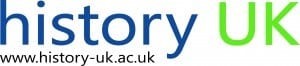 Expressions of InterestHistory UK is dedicated to supporting colleagues in all subscribing institutions and welcomes expressions of interest to lead/co-lead/collaborate on a new HUK project or initiative or for funding to support existing HUK projects or working groups.All projects and initiatives must be aligned to the aims and objectives of History UK and its constitution. This could include events or resources that:support historians with research, impact and KE activitiessupport historians with learning, teaching and assessment activitiesadvocate for the discipline and demonstrate its valuefoster collaboration between history departments and other sectors (e.g. schools, museums or other external partners) at a national levelsupport EDI in the discipline History UK encourages collaboration between history departments/historians and thus welcomes projects and initiatives that foster collaboration between institutions (including across the four nations and different types of HEIs)All projects should represent the wider History UK membership and projects and initiatives should have demonstrable benefits for the discipline/subscribing departments.Project leads should produce an end-of-project report within one month of the project’s completion and be prepared to feedback and respond to questions at a History UK Steering Committee meeting. Projects and initiatives should ideally have tangible outputs e.g. project report, resources, data/evidence collection, etc. The lead applicants should belong to a subscribing department of HUK (but they do not have to be a Steering Committee member). Colleagues from all career stages (regardless of contract type) can apply. Proposed costs should not exceed £500.Please note: History UK regrets that it cannot provide funds for all proposed projects and initiatives - however, not all expressions of interest need to have a budget attached to them (previous/current projects include those which did require funding but benefited from the support of History UK).History UK cannot fund external projects.All EOIs will be considered by the co-convenors and secretary in the first instance. Relevant officers from the Executive may also be consulted. Projects or initiatives which meet the aforementioned criteria may be presented at the next Steering Committee meeting for discussion before a decision is made.  If you would like to submit a proposal for consideration, please email the following information to both HUK co-convenors (Dr Antonio Sennis a.sennis@ucl.ac.uk and Dr Sarah Holland sarah.holland@nottingham.ac.uk) and HUK Secretary (Dr Grainne Goodwin G.Goodwin@leedsbeckett.ac.uk).Proposed title of project:Names of participants:Contact details:Description of project:Outputs and dissemination plan for the project:Timeframe: Anticipated costs (and sources of additional funding):Other support requested: